UNIT 11: OUR GREENER WORLDI. Find the word which has a different sound in the part underlinedII. Put the words into two groups (/ a: / and / æ /)III. Find which word does not belong to each group.IV. Give the names of the following, then read the words aloud (the first letter of each word is given).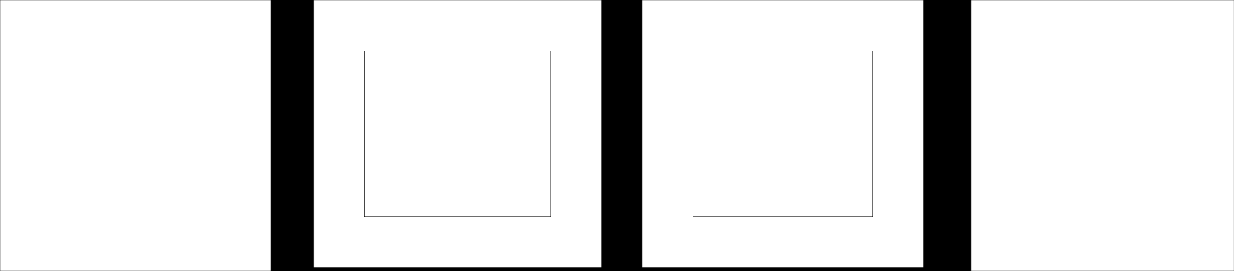 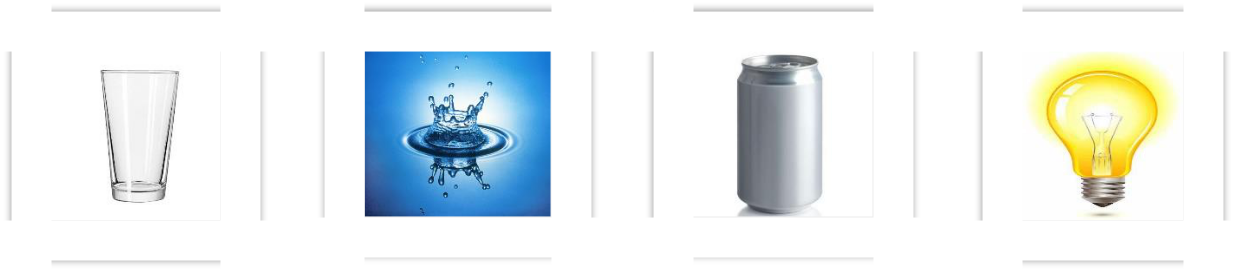 1. g____________	2. w____________	3. c____________	4. b____________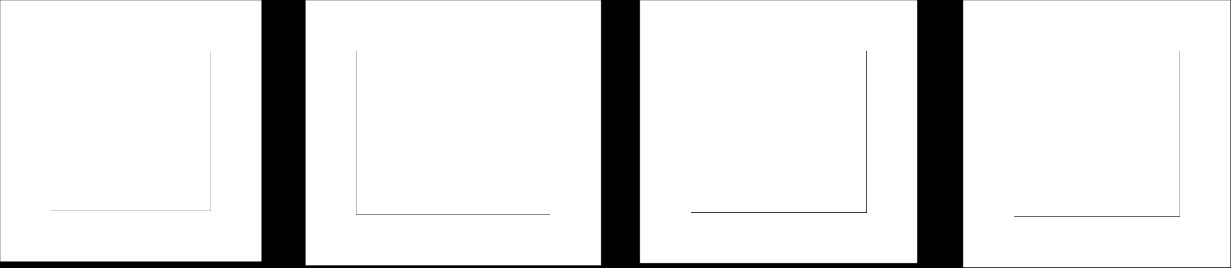 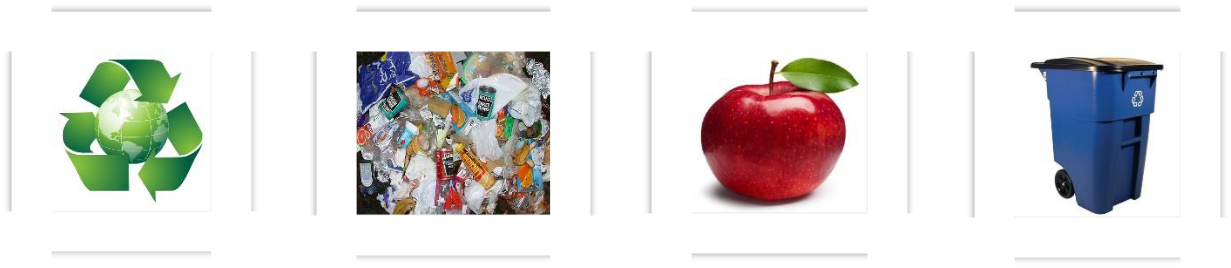 5. r____________6. r____________7. a____________8. r____________V. Choose the best answer (A, B, C or D).If we plant more trees in the schoolyard, the school will become a__________ place.A. Darker	B. Greener	C. Dirtier	D. More pollutedDo you think we should put a __________ bin in every classroom in order to keep it clean?A. Reusable	B. Recycled	C. Recycling	D. RecyclableMy brother and I will give last year’s clothes to __________ instead ofIf people turn off all electric appliances in one hour all over the world, they can save lots of __________.Don’t throw rubbish into the river because you will make it __________.A. Greener	B. Dirty	C. Cleaner	D. FresherIf there is a rubbish bin in every class, the classroom will become__________.Please collect all the recyclable materials, and take them to the __________factory.VI. Complete the sentences with the correct form of the verb.We (do) _______________________ this for you if you want.If we (need) _______________________ some help, we will ask.If Peter stays with his grandparents, Susan (not be) ______________________happy.If we win the money, we (buy) _______________________ a new house.She (not write) _______________________ to you if she leaves.We (go) _______________________ on holiday if there is time.VII. Match the phrases to form a sentence in the first conditional, and write the answer in each blank.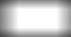 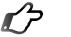 VIII. Choose the correct word.If we miss/ will miss the bus, we take/ will take the taxi.I come/ will come over to your house if you rent/ will rent a DVD.They see/ will see the new Lara Croft film if they go/ will go to the cinema.She goes/ will go to the party if you invite/ will invite her.You are/ will be on time if you run/ will run.If he doesn’t stop/ won’t stop smoking, he has/ will have problems later.If you help/ will help me, I lend / will lend you that Beyonce’ CD.If you don’t eat/ won’t eat fruit, you get/ will get a cold.IX. Match the column A with column B to complete the sentences.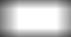 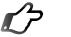 X. Write the conditional sentences from the following statements.1. We will plant more trees. The air will be fresher.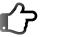 If __________________________________________________________2. We will use fewer cars. We will reduce pollution.If __________________________________________________________3. We will cycle to school every day. We will keep fitter.If __________________________________________________________4. We will use recycled products. We will save money.If __________________________________________________________People will throw rubbish into the right bin. They will keep the environment clean.If __________________________________________________________We will turn off the tap when brushing the teeth. We will save a lot of water. If __________________________________________________________People will travel more by public transport. The harmful gases in big cities will be reduced.If __________________________________________________________We will start at six. We will arrive there before noon.If __________________________________________________________9. The boy eats so may green apples. He will be ill.If __________________________________________________________10. We will use reusable bags for shopping. We will reduce waste.If __________________________________________________________1.A. standA. standA. standA. standA. standA. standA. standA. standB. appleB. appleB. appleB. appleB. appleB. appleC. handC. handC. handC. handC. handC. handD. fatherD. fatherD. father2.A. darkA. darkA. darkA. darkA. darkA. darkA. darkA. darkB. cancelB. cancelB. cancelB. cancelB. cancelB. cancelC. actionC. actionC. actionC. actionC. actionC. actionD. travelD. travelD. travel3.A. fantasticA. fantasticA. fantasticA. fantasticA. fantasticA. fantasticA. fantasticA. fantasticB. partB. partB. partB. partB. partB. partC. factC. factC. factC. factC. factC. factD. cameraD. cameraD. camera4.A. automaticA. automaticA. automaticA. automaticA. automaticA. automaticA. automaticA. automaticB. hadB. hadB. hadB. hadB. hadB. hadC. activityC. activityC. activityC. activityC. activityC. activityD. yardD. yardD. yard5.A. calmA. calmA. calmA. calmA. calmA. calmB. bagB. bagB. bagB. bagB. bagB. bagC. catC. catC. catC. catC. catC. catD. badD. badD. bad6.A. animalA. animalA. animalA. animalA. animalA. animalA. animalA. animalB. cardB. cardB. cardB. cardB. cardB. cardC. heartC. heartC. heartC. heartC. heartC. heartD. cartD. cartD. cart7.A. thanksA. thanksA. thanksA. thanksA. thanksA. thanksA. thanksA. thanksB. cancerB. cancerB. cancerB. cancerB. cancerB. cancerC. channelC. channelC. channelC. channelC. channelC. channelD. smartD. smartD. smart8.A. landA. landA. landA. landA. landA. landA. landA. landB. startB. startB. startB. startB. startB. startC. standC. standC. standC. standC. standC. standD. plasticD. plasticD. plastic9.A. bagA. bagA. bagA. bagA. bagA. bagA. bagA. bagB. thatB. thatB. thatB. thatB. thatB. thatC. canC. canC. canC. canC. canC. canD. starD. starD. star10.A. plantA. plantA. plantA. plantA. plantA. plantA. plantA. plantB. hatB. hatB. hatB. hatB. hatB. hatC. farC. farC. farC. farC. farC. farD. planD. planD. plancarstartmaphandcastlerapidfataren’tparkmannaturalcalmbagdarkcatapplefatherstand/ a: // æ /1.A.bagB.metalC.glassD.plastic2.A.garbageB.litterC.rubbishD.floods3.A. reusableB. recycledC. repairD. refillable4.A. binB. paperC. bagD. bottle5.A. reuseB. reduceC. repeatD. recycle1.If we __________ waste paper, we will save a lot of trees.If we __________ waste paper, we will save a lot of trees.If we __________ waste paper, we will save a lot of trees.If we __________ waste paper, we will save a lot of trees.A. RepeatB. RecycleC. RewriteD. Remark2.You can save money while shopping by only buying __________ you need.You can save money while shopping by only buying __________ you need.You can save money while shopping by only buying __________ you need.You can save money while shopping by only buying __________ you need.A. WhatB. ThisC. ItD. That3.What can we do __________ air pollution?What can we do __________ air pollution?What can we do __________ air pollution?A. ReduceB. To reduceC. ReducingD. To reducing4.Why do you often forget to __________ the lights when you go out of theWhy do you often forget to __________ the lights when you go out of theWhy do you often forget to __________ the lights when you go out of theWhy do you often forget to __________ the lights when you go out of theclassroom?A. Turn onB. Turn offC. CloseD. Shut downthrowing them away.throwing them away.A. ShopB. PeopleC. CharityD. Survey8.Next week our class is having a discussion about finding __________ waysNext week our class is having a discussion about finding __________ waysNext week our class is having a discussion about finding __________ waysNext week our class is having a discussion about finding __________ waysto reuse old items before throwing them away.to reuse old items before throwing them away.to reuse old items before throwing them away.A. InterestedB. SurprisingC. UselessD. Creative9.It is a good idea to __________ our clothes with our friends or cousins.It is a good idea to __________ our clothes with our friends or cousins.It is a good idea to __________ our clothes with our friends or cousins.It is a good idea to __________ our clothes with our friends or cousins.A. ChangeB. SwapC. TurnD. SendA. ElectricB. ElectricalC. ElectricianD. electricity11.You should put the food in a reusable box __________ plastic bags.You should put the food in a reusable box __________ plastic bags.You should put the food in a reusable box __________ plastic bags.You should put the food in a reusable box __________ plastic bags.A. ByB. Instead ofC. Because ofD. Without12.If we use __________ paper, we will save a lot of trees.If we use __________ paper, we will save a lot of trees.If we use __________ paper, we will save a lot of trees.A. FewerB. LessC. MoreD. MuchA. HarmfulB. LighterC. DirtierD. Cleaner15.If we all use__________ bags, we will help the environment.If we all use__________ bags, we will help the environment.If we all use__________ bags, we will help the environment.If we all use__________ bags, we will help the environment.A. NewB. CheapC. ReusableD. Reduced16.This newspaper is made of __________ paper.This newspaper is made of __________ paper.This newspaper is made of __________ paper.A. RecycleB. RecycledC. OldD. WasteA. RecycleB. RecycledC. RecyclableD. Recycling18.Reduce, reuse, recycle is said to encourage people to waste less, by usingReduce, reuse, recycle is said to encourage people to waste less, by usingReduce, reuse, recycle is said to encourage people to waste less, by usingReduce, reuse, recycle is said to encourage people to waste less, by usingless and using things again, in order to __________ the environment.less and using things again, in order to __________ the environment.less and using things again, in order to __________ the environment.less and using things again, in order to __________ the environment.A. HarmB. DamageC. PolluteD. Protect19.These three Rs __________ reduce, reuse and recycle.These three Rs __________ reduce, reuse and recycle.These three Rs __________ reduce, reuse and recycle.A. Stand upB. Stand forC. Ask forD. Means20.If you have old clothes, will you give them to those __________?If you have old clothes, will you give them to those __________?If you have old clothes, will you give them to those __________?If you have old clothes, will you give them to those __________?A. NeedsB. To needC. For needingD. In needABB1.If we leave nowIf we leave nowIf we leave nowa. it’ll bite you.a. it’ll bite you.2.If I give you some moneyIf I give you some moneyIf I give you some moneyIf I give you some moneyIf I give you some moneyb. I’m sure she’ll say “yes”.b. I’m sure she’ll say “yes”.3.If you wear that shirtIf you wear that shirtIf you wear that shirtIf you wear that shirtIf you wear that shirtc. we’ll go to the beach.c. we’ll go to the beach.4.If you invite her to the cinemaIf you invite her to the cinemaIf you invite her to the cinemaIf you invite her to the cinemaIf you invite her to the cinemad. will you buy some chocolate for me?d. will you buy some chocolate for me?5.If he drives that car fastIf he drives that car fastIf he drives that car fastIf he drives that car fastIf he drives that car faste. you’ll look really good.e. you’ll look really good.6.If I phone you at nineIf I phone you at nineIf I phone you at nineIf I phone you at nineIf I phone you at ninef.  we’ll be home by ten.f.  we’ll be home by ten.7.If it’s hot tomorrowIf it’s hot tomorrowIf it’s hot tomorrowg. he’ll have an accident.g. he’ll have an accident.8.If you touch that dogIf you touch that dogIf you touch that dogIf you touch that dogIf you touch that dogh. will you be at home?h. will you be at home?2.______2.______3. ______   4. ______   5. ______3. ______   4. ______   5. ______3. ______   4. ______   5. ______1. ______2.______2.______3. ______   4. ______   5. ______3. ______   4. ______   5. ______3. ______   4. ______   5. ______6. ______6. ______6. ______7. ______7. ______8. ______8. ______8. ______AAABB1.If the soil is pollutedIf the soil is pollutedIf the soil is pollutedIf the soil is pollutedIf the soil is polluteda. We will save our money.a. We will save our money.2.If people use more carIf people use more carIf people use more carIf people use more carIf people use more carb. We will have more oxygen tob. We will have more oxygen to3.If we plant more treesIf we plant more treesIf we plant more treesIf we plant more treesIf we plant more treesbreathe.breathe.4.If we borrow books from the libraryIf we borrow books from the libraryIf we borrow books from the libraryIf we borrow books from the libraryIf we borrow books from the libraryIf we borrow books from the libraryc. The plants will die.c. The plants will die.instead of buyinginstead of buyinginstead of buyinginstead of buyinginstead of buyingd. They will make the air mored. They will make the air more5.If we have a shower instead of aIf we have a shower instead of aIf we have a shower instead of aIf we have a shower instead of aIf we have a shower instead of apolluted.polluted.bathbathbathbathbathe. We will save a lot of water.e. We will save a lot of water.3. ______   4. ______   5. ______3. ______   4. ______   5. ______3. ______   4. ______   5. ______1. ______2.______2.______3. ______   4. ______   5. ______3. ______   4. ______   5. ______3. ______   4. ______   5. ______